    Prilog 2.OBRAZAC TROŠKOVNIK-TEHNIČKE SPECIFIKACIJE PREDMETA NABAVE Evidencijski broj nabave: NMV-7/2022U ____________, dana ___________ 2022.	_____________________________	       (ime i prezime ovlaštene osobe ponuditelja)	_____________________________ 			      (potpis)R.Br.Naziv uslugeNaziv uslugeJedinica mjere(mjesec)KoličinaJedinična cijenabez PDV-a(kn/mjesec)Ukupna cijenabez PDV-a(kn/mjesec)1223468 (5x6)1.Usluge stacioniranja tegljača u luci Dubrovnik (Gruž) radi usluga tegljenjaUsluge stacioniranja tegljača u luci Dubrovnik (Gruž) radi usluga tegljenjaMjesec5UKUPNA CIJENA ZA 5 mjeseci:UKUPNA CIJENA ZA 5 mjeseci:UKUPNA CIJENA ZA 5 mjeseci:UKUPNA CIJENA ZA 5 mjeseci:UKUPNA CIJENA ZA 5 mjeseci:UKUPNA CIJENA ZA 5 mjeseci:POREZ NA DODANU VRIJEDNOST 25% (KN):POREZ NA DODANU VRIJEDNOST 25% (KN):POREZ NA DODANU VRIJEDNOST 25% (KN):POREZ NA DODANU VRIJEDNOST 25% (KN):POREZ NA DODANU VRIJEDNOST 25% (KN):POREZ NA DODANU VRIJEDNOST 25% (KN):Slovima:Slovima:SVEUKUPNO CIJENA ZA 5 MJESECI (KN):SVEUKUPNO CIJENA ZA 5 MJESECI (KN):SVEUKUPNO CIJENA ZA 5 MJESECI (KN):SVEUKUPNO CIJENA ZA 5 MJESECI (KN):SVEUKUPNO CIJENA ZA 5 MJESECI (KN):SVEUKUPNO CIJENA ZA 5 MJESECI (KN):Slovima:Slovima: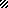 